Татарстан Республикасы Юстиция министрлыгында 2020 елның 5 августында 6799 номеры белән теркәлдеХалыкка социаль ярдәм күрсәтү өлкәсендә дәүләт хезмәтләре күрсәтүнең аерым административ регламентларына үзгәрешләр кертү турында Халыкка социаль ярдәм күрсәтү өлкәсендә дәүләт хезмәтләре күрсәтү эшен камилләштерү максатларында      б о е р ы к  б и р ә м:1.  Халыкка социаль ярдәм күрсәтү өлкәсендә дәүләт хезмәтләре күрсәтүнең аерым административ регламентларына кертелә торган үзгәрешләрне расларга.2. Әлеге боерык рәсми басылып чыккан көненнән үз көченә керә дип билгеләргә.Министр вазыйфасын башкаручы                                                   Р.Ф.ВалиулловТатарстан РеспубликасыХезмәт, халыкны эш белән тәэмин итү һәм социаль яклау министрлыгының 2020 елның 14 июлендәге 518 номерлы боерыгы белән расланганХалыкка социаль ярдәм күрсәтү өлкәсендә дәүләт хезмәтләрекүрсәтүнең аерым административ регламентларынакертелә торган үзгәрешләр1. Татарстан Республикасы Хезмәт, халыкны эш белән тәэмин итү һәм социаль яклау министрлыгының 2012 елның 16 июлендәге 566 номерлы «Техноген һәлакәтләр нәтиҗәсендә нурланыш авыруы һәм радиация йогынтысына яки техноген һәлакәтләрнең нәтиҗәләрен бетерү эшләренә бәйле башка авырулар алган яки кичергән гражданнарга, техноген һәлакәтләр нәтиҗәсендәге инвалидларга таныклык (таныклык дубликаты) бирү буенча дәүләт хезмәте күрсәтүнең административ регламентын раслау турында» боерыгы белән (Татарстан Республикасы Хезмәт, халыкны эш белән тәэмин итү һәм социаль яклау министрлыгының 07.06.2016 ел № 317, 11.07.2016 ел № 394, 08.06.2017 ел № 348, 07.05.2018 ел № 357, 19.09.2018 ел № 887, 26.07.2019 ел № 580, 15.11.2019 ел № 1031 боерыклары тарафыннан кертелгән үзгәрешләр белән) расланган Техноген һәлакәтләр нәтиҗәсендә нурланыш авыруы һәм радиация йогынтысына яки техноген һәлакәтләрнең нәтиҗәләрен бетерү эшләренә бәйле башка авырулар алган яки кичергән гражданнарга, техноген һәлакәтләр нәтиҗәсендәге инвалидларга таныклык (таныклык дубликаты) бирү буенча дәүләт хезмәте күрсәтүнең административ регламентында: 1 бүлектә:1.4.2 пункттагы дүртенче абзацны түбәндәге редакциядә бәян итәргә:«Министрлыкның рәсми сайтында - http://mtsz.tatarstan.ru. Министрлыкның рәсми сайтында Татарстан Республикасы дәүләт телләрендә урнаштырыла торган мәгълүматлар арасына әлеге Регламентның 1.4.1, 2.1, 2.3, 2.4, 2.5, 2.7, 2.9, 2.11, 5.1 пунктлардагы (пунктчалардагы) дәүләт хезмәте турында белешмәләр кертелгән;»;1.5 пунктны түбәндәге редакциядә бәян итәргә:«1.5. Дәүләт хезмәте күрсәтүне җайга сала торган норматив хокукый актлар исемлеге (норматив хокукый актларның реквизитлары һәм аларны рәсми бастырып чыгару чыганаклары белән) «Интернет» челтәрендәге Министрлыкның рәсми сайтында, «Татарстан Республикасы дәүләт һәм муниципаль хезмәтләр реестры» дәүләт мәгълүмат системасында урнаштырылган.»;1.6 пунктта:өченче абзацта «муниципаль районның (шәһәр округының) шәһәр яисә авыл җирлегендә төзелгән» сүзләрен «муниципаль районның шәһәр (авыл) җирлегендә яисә шәһәр округында төзелгән» сүзләренә алмаштырырга;дүртенче абзацта «210-ФЗ номерлы Федераль закон» сүзләрен «2010 елның 27 июлендәге 210-ФЗ номерлы «Дәүләт һәм муниципаль хезмәтләр күрсәтүне оештыру турында» Федераль закон (алга таба - 210-ФЗ номерлы Федераль закон)» сүзләренә алмаштырырга;2 бүлектә:2.1 пункттагы «Дәүләт хезмәтен яки таләпне билгели торган норматив хокукый акт» графасын түбәндәге редакциядә бәян итәргә:«Россия Федерациясе Гражданнар оборонасы эшләре, гадәттән тыш хәлләр һәм табигый бәла-казалар нәтиҗәләрен бетерү һәм Россия Федерациясе Сәламәтлек саклау һәм социаль үсеш министрлыгы, Россия Федерациясе Финанс министрлыгының 2006 елның 8 декабрендәге 728/832/166н номерлы боерыгы белән расланган Чернобыль АЭСындагы һәлакәт нәтиҗәләрен бетерү эшләренә бәйле радиация йогынтысына бәйле чирләр һәм радиация йогынтысына бәйле башка авырулар алган гражданнарга; Чернобыль һәлакәте нәтиҗәсендә инвалид калганнарга таныклык рәсмиләштерү һәм бирү тәртибе һәм шартлары (алга таба - Россия Федерациясе Гадәттән тыш хәлләр министрлыгының 728 номерлы боерыгы белән расланган Тәртип)»; 2.5 пунктның «Стандартка таләпләр эчтәлеге» графасындагы унтугызынчы абзацта «63-ФЗ номерлы Федераль закон» сүзләрен 2011 елның 6 апрелендәге 63-ФЗ номерлы «Электрон имза турында» Федераль законы (алга таба - 63-ФЗ номерлы Федераль закон)» сүзләренә алмаштырырга; 2.6 пунктта:«Дәүләт хезмәтен күрсәтү стандартына карата таләп атамасы» графасында «башка оешмалар» сүзләрен «дәүләт органнарына яисә җирле үзидарә органнарына буйсынучы оешмалар» сүзләренә алмаштырырга;«Дәүләт хезмәтен яисә таләбен билгели торган норматив хокукый акт» графасында «143-ФЗ номерлы Федераль закон» сүзләрен «1997 елның 15 ноябрендәге 143-ФЗ номерлы «Гражданлык хәлләренең актлары турында» Федераль закон (алга таба - 143-ФЗ номерлы Федераль закон)» сүзләренә алмаштырырга;2.12 пунктның «Дәүләт хезмәтен яки таләбен билгели торган норматив хокукый акт» графасын түбәндәге редакциядә бәян итәргә:«1 п. «Россия Федерациясе Президентының 2012 елның 7 маендагы 601 номерлы Указының (алга таба - Россия Федерациясе Президентының 601 номерлы Указы)»;2.15 пунктның «Дәүләт хезмәтен яки таләбен билгели торган норматив хокукый акт» графасында «880 номерлы тәртипнең 2.4 п.» сүзләрен «Татарстан Республикасы Министрлар Кабинетының 2010 елның 2 декабрендәге 880 номерлы карары белән расланган Татарстан Республикасы дәүләт хакимиятенең башкарма органнары тарафыннан дәүләт хезмәтләре күрсәтүнең административ регламентларын эшләү һәм раслау тәртибе» сүзләренә алмаштырырга.2. Татарстан Республикасы Хезмәт, халыкны эш белән тәэмин итү һәм социаль яклау министрлыгының 2012 елның 16 июлендәге 567 номерлы «Семипалатинск полигонындагы атом-төш сынаулары аркасында радиация тәэсиренә дучар булган гражданнарга таныклык (таныклык дубликаты) бирү буенча дәүләт хезмәте күрсәтүнең административ регламентын раслау турында» боерыгы белән (Татарстан Республикасы Хезмәт, халыкны эш белән тәэмин итү һәм социаль яклау министрлыгының 18.01.2013 ел № 20, 07.06.2016 ел № 317, 10.10.2016 ел № 573, 08.06.2017 ел № 348, 07.05.2018 ел № 357, 19.09.2018 ел № 887,  26.07.2019 ел № 580, 15.11.2019 ел № 1031 боерыклары тарафыннан кертелгән үзгәрешләр белән) расланган Семипалатинск полигонындагы атом-төш сынаулары аркасында радиация тәэсиренә дучар булган гражданнарга таныклык (таныклык дубликаты) бирү буенча дәүләт хезмәте күрсәтүнең административ регламентында: 1 бүлектә:1.4.2 пункттагы дүртенче абзацны түбәндәге редакциядә бәян итәргә:«Министрлыкның рәсми сайтында - http://mtsz.tatarstan.ru. Министрлыкның рәсми сайтында Татарстан Республикасы дәүләт телләрендә урнаштырыла торган мәгълүматлар арасына әлеге Регламентның 1.4.1, 2.1, 2.3, 2.4, 2.5, 2.7, 2.9, 2.11, 5.1 пунктлардагы (пунктчалардагы) дәүләт хезмәте турында белешмәләр кертелгән;»;1.5 пунктны түбәндәге редакциядә бәян итәргә:«1.5. Дәүләт хезмәте күрсәтүне җайга сала торган норматив хокукый актлар исемлеге (норматив хокукый актларның реквизитлары һәм аларны рәсми бастырып чыгару чыганаклары белән) «Интернет» челтәрендәге Министрлыкның рәсми сайтында, «Татарстан Республикасы дәүләт һәм муниципаль хезмәтләр реестры» дәүләт мәгълүмат системасында урнаштырылган.»;1.6 пунктта:өченче абзацта «муниципаль районның (шәһәр округының) шәһәр яисә авыл җирлегендә төзелгән» сүзләрен «муниципаль районның шәһәр (авыл) җирлегендә яисә шәһәр округында төзелгән» сүзләренә алмаштырырга;дүртенче абзацта «210-ФЗ номерлы Федераль закон» сүзләрен «2010 елның 27 июлендәге 210-ФЗ номерлы «Дәүләт һәм муниципаль хезмәтләр күрсәтүне оештыру турында» Федераль закон (алга таба - 210-ФЗ номерлы Федераль закон)» сүзләренә алмаштырырга;2 бүлектә:2.1 пункттагы «Дәүләт хезмәтен яки таләпне билгели торган норматив хокукый акт» графасын түбәндәге редакциядә бәян итәргә:«2002 елның 10 гыйнварындагы 2-ФЗ номерлы «Семипалатинск полигонында атом-төш сынаулары нәтиҗәсендә радиация йогынтысына дучар булган гражданнарга социаль гарантияләр турында» Федераль законның (алга таба - 2-ФЗ номерлы Федераль закон) 5 нче маддәсе; Россия Федерациясе Гражданнар оборонасы эшләре, гадәттән тыш хәлләр һәм табигый бәла-казалар нәтиҗәләрен бетерү министрлыгының 2009 елның 18 сентябрендәге 540 номерлы боерыгы белән расланган Семипалатинск полигонында атом-төш сынаулары нәтиҗәсендә радиация йогынтысына дучар булган гражданнарга бердәм үрнәктәге таныклыклар бирү тәртибенең (алга таба - Россия Гадәттән тыш хәлләр министрлыгының 540 номерлы боерыгы белән расланган Тәртип) 2 нче пункты»;2.5 пунктның «Стандартка таләпләр эчтәлеге» графасындагы уналтынчы абзацта «63-ФЗ номерлы Федераль закон» сүзләрен 2011 елның 6 апрелендәге 63-ФЗ номерлы «Электрон имза турында» Федераль законы (алга таба - 63-ФЗ номерлы Федераль закон)» сүзләренә алмаштырырга;2.6 пунктның «Дәүләт хезмәтен күрсәтү стандартына карата таләп атамасы» графасында «башка оешмалар» сүзләрен «дәүләт органнарына яисә җирле үзидарә органнарына буйсынучы оешмалар» сүзләренә алмаштырырга;2.12 пунктның «Дәүләт хезмәтен яки таләбен билгели торган норматив хокукый акт» графасын түбәндәге редакциядә бәян итәргә:«Россия Федерациясе Президентының 2012 елның 7 маендагы 601 номерлы Указының 1 п. (алга таба - Россия Федерациясе Президентының 601 номерлы Указы)»;2.15 пунктның «Хезмәтне яки таләпне билгели торган норматив хокукый акт» графасында «ТР КМ карары белән расланган 880 номерлы тәртип» сүзләрен «Татарстан Республикасы Министрлар Кабинетының 2010 елның 2 декабрендәге 880 номерлы карары белән расланган Татарстан Республикасы дәүләт хакимиятенең башкарма органнары тарафыннан дәүләт хезмәтләре күрсәтүнең административ регламентларын эшләү һәм раслау тәртибе» сүзләренә алмаштырырга.3. Татарстан Республикасы Хезмәт, халыкны эш белән тәэмин итү һәм социаль яклау министрлыгының 2012 елның 19 июлендәге 574 номерлы «Чернобыль АЭСындагы һәлакәт аркасында радиация тәэсиренә дучар булган гражданнарга бердәм үрнәктәге махсус таныклыклар (таныклык дубликатларын) бирү буенча дәүләт хезмәте күрсәтүнең административ регламентын раслау турында» боерыгы белән (Татарстан Республикасы Хезмәт, халыкны эш белән тәэмин итү һәм социаль яклау министрлыгының 07.06.2016 ел № 317, 08.06.2017 ел № 348, 07.05.2018 ел № 357, 19.09.2018 ел № 887, 26.07.2019 ел № 580, 15.11.2019 ел № 1031 боерыклары тарафыннан кертелгән үзгәрешләр белән) расланган Чернобыль АЭСындагы һәлакәт аркасында радиация тәэсиренә дучар булган гражданнарга бердәм үрнәктәге махсус таныклыклар (таныклык дубликатларын) бирү буенча дәүләт хезмәте күрсәтүнең административ регламентында:1 бүлектә:1.4.2 пункттагы дүртенче абзацны түбәндәге редакциядә бәян итәргә:«Министрлыкның рәсми сайтында - http://mtsz.tatarstan.ru. Министрлыкның рәсми сайтында Татарстан Республикасы дәүләт телләрендә урнаштырыла торган мәгълүматлар арасына әлеге Регламентның 1.4.1, 2.1, 2.3, 2.4, 2.5, 2.7, 2.9, 2.11, 5.1 пунктлардагы (пунктчалардагы) дәүләт хезмәте турында белешмәләр кертелгән;»;1.5 пунктны түбәндәге редакциядә бәян итәргә:«1.5. Дәүләт хезмәте күрсәтүне җайга сала торган норматив хокукый актлар исемлеге (норматив хокукый актларның реквизитлары һәм аларны рәсми бастырып чыгару чыганаклары белән) «Интернет» челтәрендәге Министрлыкның рәсми сайтында, «Татарстан Республикасы дәүләт һәм муниципаль хезмәтләр реестры» дәүләт мәгълүмат системасында урнаштырылган»;1.6 пунктта:өченче абзацта «муниципаль районның (шәһәр округының) шәһәр яисә авыл җирлегендә төзелгән» сүзләрен «муниципаль районның шәһәр (авыл) җирлегендә яисә шәһәр округында төзелгән» сүзләренә алмаштырырга;дүртенче абзацта «210-ФЗ номерлы Федераль закон» сүзләрен «2010 елның 27 июлендәге 210-ФЗ номерлы «Дәүләт һәм муниципаль хезмәтләр күрсәтүне оештыру турында» Федераль закон (алга таба - 210-ФЗ номерлы Федераль закон)» сүзләренә алмаштырырга;2 бүлектә:2.1 пункттагы «Дәүләт хезмәтен яки таләпне билгели торган норматив хокукый акт» графасын түбәндәге редакциядә бәян итәргә:«1991 елның 15 маендагы 1244-1 номерлы «Чернобыль АЭСында һәлакәт аркасында радиация йогынтысына дучар булган гражданнарны социаль яклау турында» Россия Федерациясе Законының 24 маддәсендәге 11 нче абзац (алга таба - 1244-1 номерлы Россия Федерациясе Законы)»; 2.2 пунктның «Дәүләт хезмәтен яки таләбен билгели торган норматив хокукый акт» графасын түбәндәге редакциядә бәян итәргә:«2006 елның 11 апрелендәге Россия Федерациясе Гражданнар оборонасы эшләре, гадәттән тыш хәлләр һәм табигый бәла-казалар нәтиҗәләрен бетерү министрлыгының 228 номерлы, Россия Федерациясе Сәламәтлек саклау һәм социаль үсеш министрлыгының 271 номерлы, Россия Федерациясе Финанс министрлыгының 63н номерлы боерыклары белән расланган Чернобыль АЭСында радиация йогынтысына дучар булган гражданнарга бердәм үрнәктәге махсус таныклыкларны рәсмиләштерү һәм бирү шартлары һәм тәртибенең (алга таба - Россия Гадәттән тыш хәлләр министрлыгының 228 номерлы боерыгы белән расланган Тәртип) 3 п.»; 2.5 пунктның «Стандартка таләпләр эчтәлеге» графасындагы ундүртенче абзацта «63-ФЗ номерлы Федераль закон» сүзләрен 2011 елның 6 апрелендәге 63-ФЗ номерлы «Электрон имза турында» Федераль законы (алга таба - 63-ФЗ номерлы Федераль закон)» сүзләренә алмаштырырга;	2.6 пунктның «Дәүләт хезмәтен күрсәтү стандартына карата таләп атамасы» графасында «башка оешмалар» сүзләрен «дәүләт органнарына яисә җирле үзидарә органнарына буйсынучы оешмалар» сүзләренә алмаштырырга;2.12 пунктның «Дәүләт хезмәтен яки таләбен билгели торган норматив хокукый акт» графасын түбәндәге редакциядә бәян итәргә:«Россия Федерациясе Президентының 2012 елның 7 маендагы 601 номерлы Указының 1 п. (алга таба - Россия Федерациясе Президентының 601 номерлы Указы)»;2.15 пунктның «Дәүләт хезмәтен яки таләбен билгели торган норматив хокукый акт» графасында «ТР КМ карары белән расланган 880 номерлы тәртип» сүзләрен «Татарстан Республикасы Министрлар Кабинетының 2010 елның 2 декабрендәге 880 номерлы карары белән расланган Татарстан Республикасы дәүләт хакимиятенең башкарма органнары тарафыннан дәүләт хезмәтләре күрсәтүнең административ регламентларын эшләү һәм раслау тәртибе» сүзләренә алмаштырырга.4. Татарстан Республикасы Хезмәт, халыкны эш белән тәэмин итү һәм социаль яклау министрлыгының 2012 елның 16 июлендәге 576 номерлы «1957 елда "Маяк" җитештерү берләшмәсендәге авария һәм радиоактив калдыкларның Тичә елгасына эләгүе нәтиҗәләрен бетерүдә катнашучы таныклыгын (таныклык дубликатын) бирү буенча дәүләт хезмәте күрсәтүнең административ регламентын раслау турында» боерыгы белән (Татарстан Республикасы Хезмәт, халыкны эш белән тәэмин итү һәм социаль яклау министрлыгының 07.06.2016 ел № 317, 26.07.2016 ел № 442, 08.06.2017 ел № 348, 07.05.2018 ел № 357, 19.09.2018 ел № 887, 26.07.2019 ел № 580, 15.11.2019 ел № 1031 боерыклары тарафыннан кертелгән үзгәрешләр белән) расланган 1957 елда "Маяк" җитештерү берләшмәсендәге авария һәм радиоактив калдыкларның Тичә елгасына эләгүе нәтиҗәләрен бетерүдә катнашучы таныклыгын (таныклык дубликатын) бирү буенча дәүләт хезмәте күрсәтүнең административ регламентында:1 бүлектә:1.4.2 пункттагы дүртенче абзацны түбәндәге редакциядә бәян итәргә:«Министрлыкның рәсми сайтында - http://mtsz.tatarstan.ru. Министрлыкның рәсми сайтында Татарстан Республикасы дәүләт телләрендә урнаштырыла торган мәгълүматлар арасына әлеге Регламентның 1.4.1, 2.1, 2.3, 2.4, 2.5, 2.7, 2.9, 2.11, 5.1 пунктлардагы (пунктчалардагы) дәүләт хезмәте турында белешмәләр кертелгән;»;1.5 пунктны түбәндәге редакциядә бәян итәргә:«1.5. Дәүләт хезмәте күрсәтүне җайга сала торган норматив хокукый актлар исемлеге (норматив хокукый актларның реквизитлары һәм аларны рәсми бастырып чыгару чыганаклары белән) «Интернет» челтәрендәге Министрлыкның рәсми сайтында, «Татарстан Республикасы дәүләт һәм муниципаль хезмәтләр реестры» дәүләт мәгълүмат системасында урнаштырылган»;1.5 пунктны түбәндәге редакциядә бәян итәргә:1.6 пунктта:өченче абзацта «муниципаль районның (шәһәр округының) шәһәр яисә авыл җирлегендә төзелгән» сүзләрен «муниципаль районның шәһәр (авыл) җирлегендә яисә шәһәр округында төзелгән» сүзләренә алмаштырырга;дүртенче абзацта «210-ФЗ номерлы Федераль закон» сүзләрен «2010 елның 27 июлендәге 210-ФЗ номерлы «Дәүләт һәм муниципаль хезмәтләр күрсәтүне оештыру турында» Федераль закон (алга таба - 210-ФЗ номерлы Федераль закон)» сүзләренә алмаштырырга;2 бүлектә:2.1 пункттагы «Дәүләт хезмәтен яки таләпне билгели торган норматив хокукый акт» графасын түбәндәге редакциядә бәян итәргә:«1998 елның 26 ноябрендәге 175-ФЗ номерлы «1957 елда «Маяк» җитештерү берләшмәсендә авария һәм Теча елгасына радиоактив калдыкларны ташлау нәтиҗәсендә радиация йогынтысына дучар булган Россия Федерациясе гражданнарын социаль яклау турында» Федераль законның 14 мәддәсе (алга таба - 175-ФЗ номерлы Федераль закон)»; Россия Федерациясе Гражданнар оборонасы эшләре, гадәттән тыш хәлләр һәм табигый бәла-казалар нәтиҗәләрен бетерү министрлыгының 2000 елның 24 апрелендәге 229 номерлы боерыгы белән расланган 1957 елда булган «Маяк» җитештерү берләшмәсендә авария һәм Теча елгасына радиоактив калдыкларны ташлау нәтиҗәсендә радиация йогынтысына дучар булган гражданнарга таныклыкларны рәсмиләштерү һәм бирү тәртибе турындагы нигезләмәнең (Россия Гадәттән тыш хәлләр министрлыгының 229 номерлы боерыгы белән расланган Тәртип) 2 п.»;2.5 пунктның «Стандартка таләпләр эчтәлеге» графасындагы ундүртенче абзацта «63-ФЗ номерлы Федераль закон» сүзләрен 2011 елның 6 апрелендәге 63-ФЗ номерлы «Электрон имза турында» Федераль законы (алга таба - 63-ФЗ номерлы Федераль закон)» сүзләренә алмаштырырга; 2.6 пунктның «Стандартка карата таләп эчтәлеге» графасында «башка оешмалар» сүзләрен «дәүләт органнарына яисә җирле үзидарә органнарына буйсынучы оешмалар» сүзләренә алмаштырырга;2.12 пунктның «Дәүләт хезмәтен яки таләбен билгели торган норматив хокукый акт» графасын түбәндәге редакциядә бәян итәргә:«Россия Федерациясе Президентының 2012 елның 7 маендагы 601 номерлы Указының 1 п. (алга таба - Россия Федерациясе Президентының 601 номерлы Указы)»;2.15 пунктның «Дәүләт хезмәтен яки таләбен билгели торган норматив хокукый акт» графасында «ТР КМ карары белән расланган 880 номерлы тәртип» сүзләрен «Татарстан Республикасы Министрлар Кабинетының 2010 елның 2 декабрендәге 880 номерлы карары белән расланган Татарстан Республикасы дәүләт хакимиятенең башкарма органнары тарафыннан дәүләт хезмәтләре күрсәтүнең административ регламентларын эшләү һәм раслау тәртибе» сүзләренә алмаштырырга. 5. Татарстан Республикасы Хезмәт, халыкны эш белән тәэмин итү һәм социаль яклау министрлыгының 2012 елның 19 июлендәге 575 номерлы «1957 елда «Маяк» җитештерү берләшмәсендәге авария һәм радиоактив калдыкларның Тичә елгасына эләгүе аркасында пычрануга дучар булган торак пунктлардан күчеп киткән гражданнарга таныклык (таныклык дубликаты) бирү буенча дәүләт хезмәте күрсәтүнең административ регламентын раслау турында» боерыгы белән (Татарстан Республикасы Хезмәт, халыкны эш белән тәэмин итү һәм социаль яклау министрлыгының 07.06.2016 ел№ 317, 26.07.2016 ел № 443, 08.06.2017 ел № 348, 07.05.2018 ел № 357, 19.09.2018 ел № 887,  14.11.2019 ел № 1015 боерыклары тарафыннан кертелгән үзгәрешләр белән) расланган 1957 елда «Маяк» җитештерү берләшмәсендәге авария һәм радиоактив калдыкларның Тичә елгасына эләгүе аркасында пычрануга дучар булган торак пунктлардан күчеп киткән гражданнарга таныклык (таныклык дубликаты) бирү буенча дәүләт хезмәте күрсәтүнең административ регламентында:1 бүлектә:1.4.2 пункттагы дүртенче абзацны түбәндәге редакциядә бәян итәргә:«Министрлыкның рәсми сайтында - http://mtsz.tatarstan.ru. Министрлыкның рәсми сайтында Татарстан Республикасы дәүләт телләрендә урнаштырыла торган мәгълүматлар арасына әлеге Регламентның 1.4.1, 2.1, 2.3, 2.4, 2.5, 2.7, 2.9, 2.11, 5.1 пунктлардагы (пунктчалардагы) дәүләт хезмәте турында белешмәләр кертелгән;»;1.5 пунктны түбәндәге редакциядә бәян итәргә:«1.5. Дәүләт хезмәте күрсәтүне җайга сала торган норматив хокукый актлар исемлеге (норматив хокукый актларның реквизитлары һәм аларны рәсми бастырып чыгару чыганаклары белән) «Интернет» челтәрендәге Министрлыкның рәсми сайтында, «Татарстан Республикасы дәүләт һәм муниципаль хезмәтләр реестры» дәүләт мәгълүмат системасында урнаштырылган.»; 1.6 пунктта: өченче абзацта «муниципаль районның (шәһәр округының) шәһәр яисә авыл җирлегендә төзелгән» сүзләрен «муниципаль районның шәһәр (авыл) җирлегендә яисә шәһәр округында төзелгән» сүзләренә алмаштырырга;дүртенче абзацта «210-ФЗ номерлы Федераль закон» сүзләрен «2010 елның 27 июлендәге 210-ФЗ номерлы «Дәүләт һәм муниципаль хезмәтләр күрсәтүне оештыру турында» Федераль закон (алга таба - 210-ФЗ номерлы Федераль закон)» сүзләренә алмаштырырга;2 бүлектә:2.1 пункттагы «Дәүләт хезмәтен яки таләпне билгели торган норматив хокукый акт» графасын түбәндәге редакциядә бәян итәргә:«1998 елның 26 ноябрендәге 175-ФЗ номерлы «1957 елда «Маяк» җитештерү берләшмәсендә авария һәм Теча елгасына радиоактив калдыкларны ташлау нәтиҗәсендә радиация йогынтысына дучар булган Россия Федерациясе гражданнарын социаль яклау турында» Федераль законның 14 мәддәсе (алга таба - 175-ФЗ номерлы Федераль закон)»; Россия Федерациясе Гражданнар оборонасы эшләре, гадәттән тыш хәлләр һәм табигый бәла-казалар нәтиҗәләрен бетерү министрлыгының 2000 елның 24 апрелендәге 229 номерлы боерыгы белән расланган 1957 елда булган «Маяк» җитештерү берләшмәсендә авария һәм Теча елгасына радиоактив калдыкларны ташлау нәтиҗәсендә радиация йогынтысына дучар булган гражданнарга таныклыкларны рәсмиләштерү һәм бирү тәртибе турындагы нигезләмәнең (Россия Гадәттән тыш хәлләр министрлыгының 229 номерлы боерыгы белән расланган Тәртип) 2 п.»;2.6 пунктның «Дәүләт хезмәтен күрсәтү стандартына карата таләп атамасы» графасында «башка оешмалар» сүзләрен «дәүләт органнарына яисә җирле үзидарә органнарына буйсынучы оешмалар» сүзләренә алмаштырырга;2.7 пунктның «Стандартка таләпләр эчтәлеге» графасындагы 3 пуктчада «63-ФЗ номерлы Федераль законнар» сүзләрен 2011 елның 6 апрелендәге 63-ФЗ номерлы «Электрон имза турында» Федераль законнар (алга таба - 63-ФЗ номерлы Федераль закон)» сүзләренә алмаштырырга;2.12 пунктның «Дәүләт хезмәтен яки таләбен билгели торган норматив хокукый акт» графасын түбәндәге редакциядә бәян итәргә:«Россия Федерациясе Президентының 2012 елның 7 маендагы 601 номерлы Указының 1 п. (алга таба - Россия Федерациясе Президентының 601 номерлы Указы)»;2.15 пунктның «Дәүләт хезмәтен яки таләбен билгели торган норматив хокукый акт» графасында «ТР КМ карары белән расланган 880 номерлы тәртип» сүзләрен «Татарстан Республикасы Министрлар Кабинетының 2010 елның 2 декабрендәге 880 номерлы карары белән расланган Татарстан Республикасы дәүләт хакимиятенең башкарма органнары тарафыннан дәүләт хезмәтләре күрсәтүнең административ регламентларын эшләү һәм раслау тәртибе» сүзләренә алмаштырырга.6. Татарстан Республикасы Хезмәт, халыкны эш белән тәэмин итү һәм социаль яклау министрлыгының 2012 елның 16 июлендәге «Чернобыль һәлакәте нәтиҗәләрен бетерүдә катнашучы таныклыгын (таныклык дубликатын) бирү буенча дәүләт хезмәте күрсәтүнең административ регламентын раслау турында» боерыгы белән (Татарстан Республикасы Хезмәт, халыкны эш белән тәэмин итү һәм социаль яклау министрлыгының 07.06.2016 ел № 317, 26.07.2016 ел № 438, 08.06.2017 ел № 348, 07.05.2018 ел № 357, 19.09.2018 ел № 887, 26.07.2019 ел № 580, 15.11.2019 ел № 1031 боерыклары тарафыннан кертелгән үзгәрешләр белән) расланган Чернобыль һәлакәте нәтиҗәләрен бетерүдә катнашучы таныклыгын (таныклык дубликатын) бирү буенча дәүләт хезмәте күрсәтүнең административ регламентында:1 бүлектә:1.4.2 пункттагы дүртенче абзацны түбәндәге редакциядә бәян итәргә:«Министрлыкның рәсми сайтында - http://mtsz.tatarstan.ru. Министрлыкның рәсми сайтында Татарстан Республикасы дәүләт телләрендә урнаштырыла торган мәгълүматлар арасына әлеге Регламентның 1.4.1, 2.1, 2.3, 2.4, 2.5, 2.7, 2.9, 2.11, 5.1 пунктлардагы (пунктчалардагы) дәүләт хезмәте турында белешмәләр кертелгән;»;1.5 пунктны түбәндәге редакциядә бәян итәргә:«1.5. Дәүләт хезмәте күрсәтүне җайга сала торган норматив хокукый актлар исемлеге (норматив хокукый актларның реквизитлары һәм аларны рәсми бастырып чыгару чыганаклары белән) «Интернет» челтәрендәге Министрлыкның рәсми сайтында, «Татарстан Республикасы дәүләт һәм муниципаль хезмәтләр реестры» дәүләт мәгълүмат системасында урнаштырылган.»;1.6 пунктта:өченче абзацта «муниципаль районның (шәһәр округының) шәһәр яисә авыл җирлегендә төзелгән» сүзләрен «муниципаль районның шәһәр (авыл) җирлегендә яисә шәһәр округында төзелгән» сүзләренә алмаштырырга; дүртенче абзацта «210-ФЗ номерлы Федераль закон» сүзләрен «2010 елның 27 июлендәге 210-ФЗ номерлы «Дәүләт һәм муниципаль хезмәтләр күрсәтүне оештыру турында» Федераль закон (алга таба - 210-ФЗ номерлы Федераль закон)» сүзләренә алмаштырырга;2 бүлектә:2.1 пунктның «Дәүләт хезмәтен яки таләбен билгели торган норматив хокукый акт» графасын түбәндәге редакциядә бәян итәргә:«1991 елның 15 маендагы 1244-1 номерлы «Чернобыль АЭСында һәлакәт аркасында радиация йогынтысына дучар булган гражданнарны социаль яклау турында» Россия Федерациясе Законының 15 маддәсендәге 4 бүлек (алга таба - 1244-1 номерлы Россия Федерациясе Законы); 2006 елның 8 декабрендәге Россия Федерациясе Гражданнар оборонасы эшләре, гадәттән тыш хәлләр һәм табигый бәла-казалар нәтиҗәләрен бетерү министрлыгының 727 номерлы, Россия Федерациясе Сәламәтлек саклау һәм социаль үсеш министрлыгының 831 номерлы, Россия Федерациясе Финанс министрлыгының 165н номерлы боерыклары белән расланган Чернобыль АЭСындагы һәлакәт нәтиҗәләрен бетерүдә катнашучының махсус таныгын рәсмиләштерү һәм бирү шартлары һәм тәртибенең (алга таба - Россия Гадәттән тыш хәлләр министрлыгының 727 номерлы боерыгы белән расланган Тәртип) 2 п.»; 2.5 пунктның «Стандартка таләпләр эчтәлеге» графасындагы утыз беренче абзацта «63-ФЗ номерлы Федераль закон» сүзләрен 2011 елның 6 апрелендәге 63-ФЗ номерлы «Электрон имза турында» Федераль законы (алга таба - 63-ФЗ номерлы Федераль закон)» сүзләренә алмаштырырга;2.6 пунктның «Дәүләт хезмәтен күрсәтү стандартына карата таләп атамасы» графасында «башка оешмалар» сүзләрен «дәүләт органнарына яисә җирле үзидарә органнарына буйсынучы оешмалар» сүзләренә алмаштырырга;2.1 пунктның «Дәүләт хезмәтен яки таләбен билгели торган норматив хокукый акт» графасын түбәндәге редакциядә бәян итәргә:«Россия Федерациясе Президентының 2012 елның 7 маендагы 601 номерлы Указының 1 п. (алга таба - Россия Федерациясе Президентының 601 номерлы Указы)»;2.15 пунктның Дәүләт хезмәтен яки таләбен билгели торган норматив хокукый акт графасында «ТР КМ карары белән расланган 880 номерлы тәртип» сүзләрен «Татарстан Республикасы Министрлар Кабинетының 2010 елның 2 декабрендәге 880 номерлы карары белән расланган Татарстан Республикасы дәүләт хакимиятенең башкарма органнары тарафыннан дәүләт хезмәтләре күрсәтүнең административ регламентларын эшләү һәм раслау тәртибе» сүзләренә алмаштырырга.МИНИСТЕРСТВО ТРУДА,  ЗАНЯТОСТИ И  СОЦИАЛЬНОЙ  ЗАЩИТЫ РЕСПУБЛИКИ  ТАТАРСТАН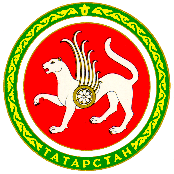  ТАТАРСТАН РЕСПУБЛИКАСЫХЕЗМӘТ, ХАЛЫКНЫ ЭШ  БЕЛӘН ТӘЭМИН  ИТҮ ҺӘМ СОЦИАЛЬ  ЯКЛАУ МИНИСТРЛЫГЫПРИКАЗ            БОЕРЫК	_________________г.Казань№ ____________